Small Vocal Ensemble (2-6 voices)		117		217Large Vocal Ensemble (7-12 voices)		118		218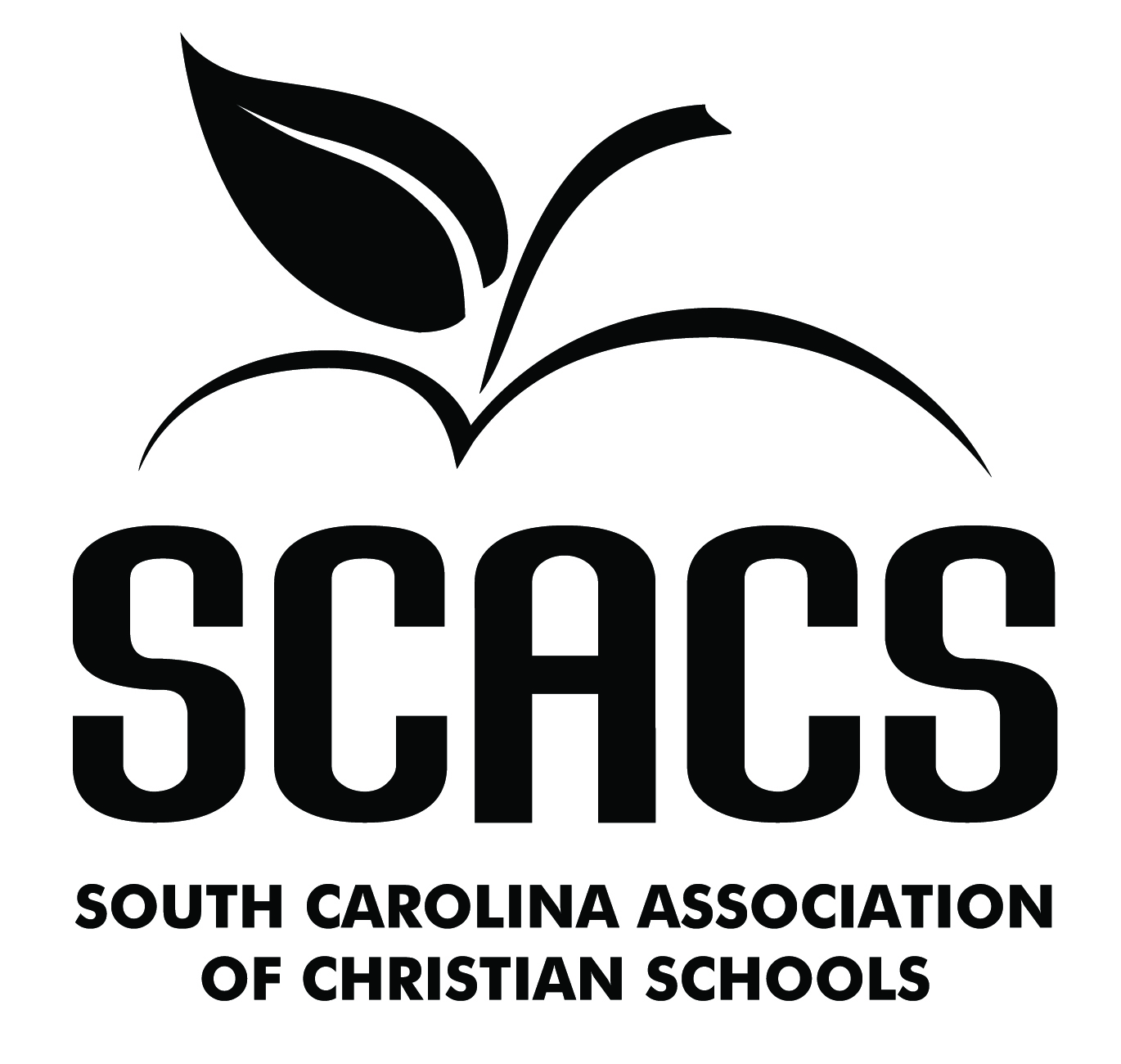 VOCAL ENSEMBLEElementarySchool/Group Name:School/Group Name:School #School #Director:# in Group# in GroupSelectionComposerComposerFACTORS EVALUATEDCOMMENTSPOINTS (4-10)TONE and INTONATIONTECHNIQUEblend, balance, ensembleRHYTHMDICTIONINTERPRETATIONperformance, stylingPART ACCURACYSTAGE PRESENCESELECTIONdifficulty, appropriatenessTOTAL POINTS (80 possible)POINT SCALEPOINT SCALE9-10	72-80	8	Excellent64-71	Excellent7	Good56-63	Good6	Fair48-55	Fair5	Poor0-47	PoorJudge’s Signature